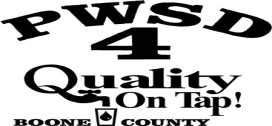 P.O. Box 407    14530 N. Rt. UHallsville, MO 65255(573) 696-3511PWSD # 4 Service ID # ____________I hereby authorize Public Water Supply District No. 4 to charge my checking or savings account for the amount of my water bill.  I further authorize the bank or financial institution to debit the same to such account.   Payments are to be processed on the 12th of each month or the following business day.PLEASE PRINTName(s):  																				Address:  											City:  						  State: 			  Zip:  				YOUR Telephone Number:  																		Name of Bank or Financial Institution:								City:  						 State:  			 Zip:  			Bank Routing Number:  				  Your Account#: 				All Names on bank account MUST sign this authorization!This authority is to remain in full force and affect until Public Water Supply District No. 4 has received written notification from me of its termination in such time and in such a manner as to afford Public Water Supply District No. 4 and financial institution a reasonable opportunity to act on it.Signature:  			Date:			Printed name:  						Signature:  			Date:			Printed name:  						Please notify our office when any of the above information changes.  Your payment WILL BE REJECTED if there is any informational discrepancy.  Checking   _____                          Savings _____